exercices de français 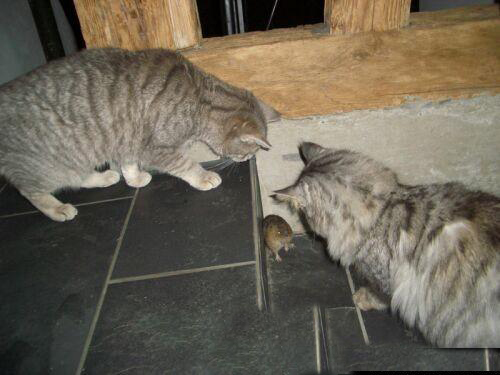 niveau 2bbon courage (sg)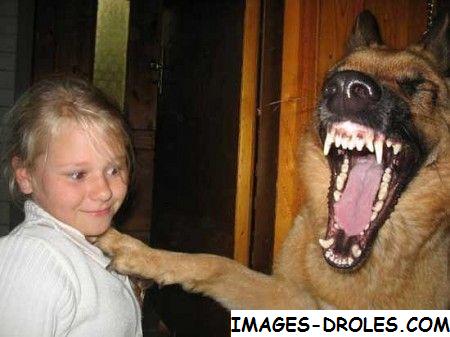 révision diverse 3verb i presensregelbundna verb 123les verbes réguliers en -erpresens av oregelbundna verb:Faire les magasins DIALOGUE ; VÊTEMENTSEXPLIQUER LES PLATS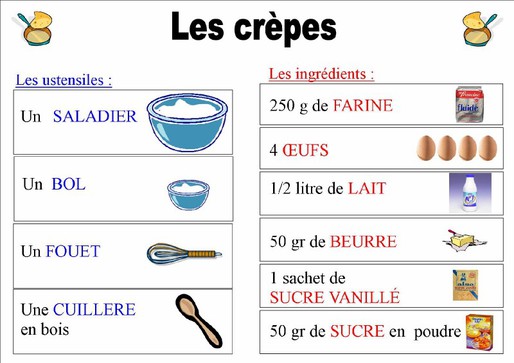 Recette : Tarte aux fraises avec crème pâtissièreIngrédientsPâte sablée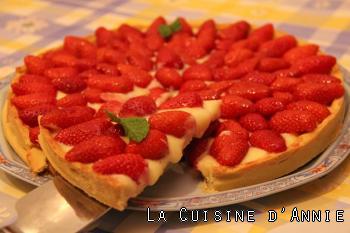 250 g de farine 125 g de beurre 1 œuf 80 g de sucre 1 pincée de sel750 g de fraises environCrème pâtissière 1/2 l de lait4 jaunes d'œufs100 g de sucre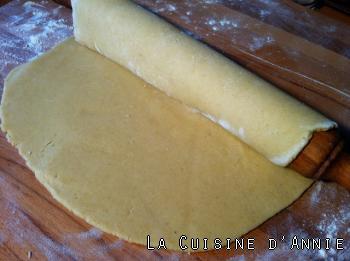 1 bâton de vanille fendu (ou 1 cuillère à café de vanille liquide)60 g de farine1 pincée de selNappage2 cuillerées de gelée de fruits ou de confiture sans les fruitsUstensiles1 grand moule à tarte de 30 cm de diamètre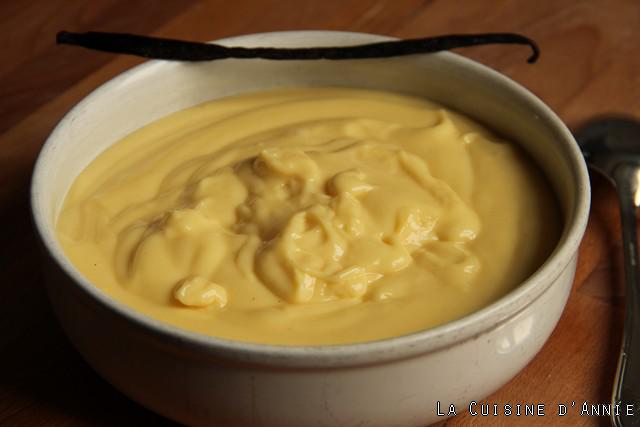 1 rouleau à pâtisserie1 petite casserole1 pinceauPréparationPréparer la pâte sablée puis la laisser reposer environ 1 h au réfrigérateurPendant ce temps préparer la crème pâtissière classiqueou la crème pâtissière pour garniture de gâteau avec seulement 2 œufs et la laisser refroidir 
Préchauffer le four à feu moyen (180°). Étaler la pâte sur un plan fariné. La pâte étant fragile, on peut la rouler sur le rouleau à pâtisserie ce qui facilite son transport jusqu'au moule!. Garnir le moule à tarte de la pâte en épousant bien le fond du moule et recouper les bords si besoin
Cuire la pâte à blanc pendant 15 mn environ à 180° en mettant dessus un papier sulfurisé avec des noyaux ou des légumes secs (pour éviter les gonflements de la pâte). Avant la fin de la cuisson, retirer le papier pour que le fond cuise aussi. Bien surveiller la cuisson pour que la pâte ne cuise pas trop et reste couleur blond! Laisser refroidir sur une grille 1 h environ
Laver les fraises rapidement, les égoutter puis les équeuter
Quand le fond de tarte est refroidi étaler dessus la crème pâtissière refroidie et déposer par dessus les fraises en rang serré
Le nappage: dans une petite casserole, sur feu doux, délayer 2 cuillerées de gelée de fruits (ou de confiture sans les fruits) avec 1 cuillerée d'eau. Faire briller la tarte en passant ce nappage au pinceau sur les fruits.
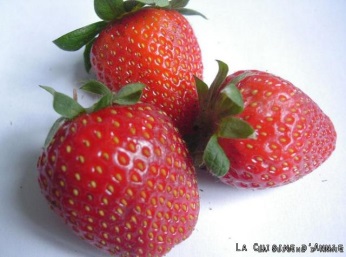 DÉGUSTER !A essayer pour changer: la tarte aux fraises et à la rhubarbe au mois de juin :)AU MAGASIN DE VÊTEMENTS 1eDIALOGUE niveau 3vilken är din favoriträtt?jag älskar potatisgratäng och du?jag gillar löksoppajag gillar inte ”quiche lorraine”vad är det?det är en slags pajvad är det i den?det är ost och skinkadet verkar gott (avoir l’air)nej, jag gillar det intetycker du om fisk?nej, jag avskyr fiskäter du ingen fisk?absolut integillar du inte skaldjur heller?nej, och du?jag älskar skaldjuräter du ofta fisk?jag äter fisk minst 3 gånger i veckanblää, du äter konstig matdet är viktigt att äta fiskvarför?det finns mycket vitaminer i fiskäter du grönsaker då?ja, ibland men inte så oftavad gillar du för grönsaker?jag tycker om paprika och purjolökkänner du till purjolökspaj?nej, är det gott?mycket gottvet du hur man gör en ostfondy?ja, det är lättman tar tre olika ostaroch sedan?man låter smälta osten (fondre) i en kastrullsalt och peppar?självklart, men tillsätter lite vitt vin ocksåär det nödvändigt?ja, men du blir inte full av det vinetnej, men jag tycker inte om smaken av vin (goût=smak)när osten är smält skär man bröd (couper=skära)sedan doppar man (tremper) brödet i ostenAu magasin de vêtementscorrigé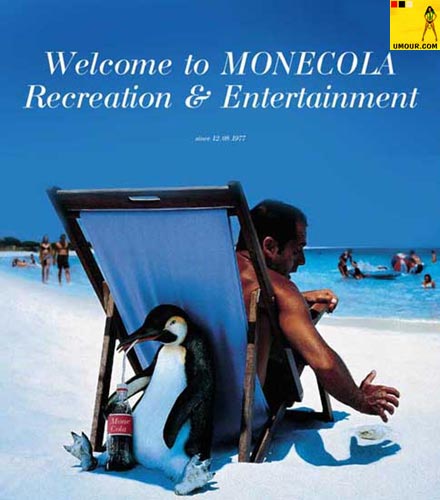 révision diverse 3verb i presensregelbundna verb 123les verbes réguliers en -erpresens av oregelbundna verb:Faire les magasinsDIALOGUE ; VÊTEMENTS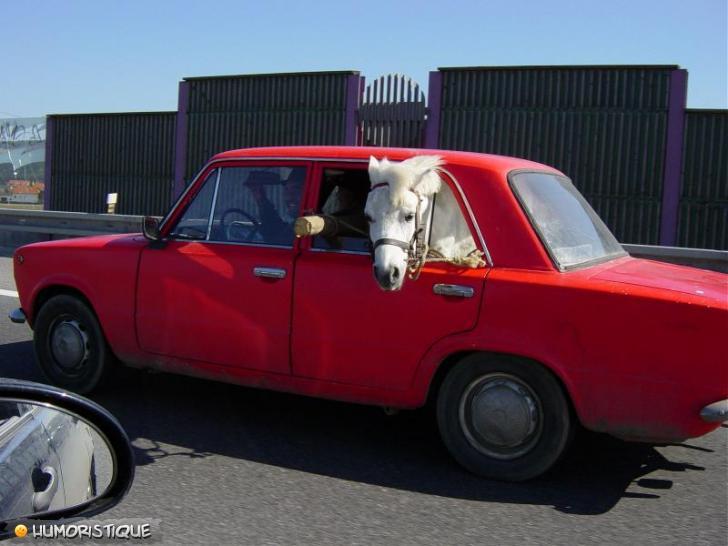 EXPLIQUER LES PLATSAU MAGASIN DE VÊTEMENTS 1dDIALOGUE niveau 2bPHRASES ET DIALOGUES niveau 2b  ; 1qu’est-ce que tu penses du film Ratatouille ?il est drôle mais il est ridicule aussitu aimes les pâtes ? non, c’est dégueulasse, c’est horriblec’est dommage, j’ai fait des pâtes pour toique pensez-vous de la pub à la télé ?c’est pénible, c’est énervant, c’est chiant, c’est embêtantqu’est-ce que tu penses de Popstars ?c’est merveilleux, c’est le top, c’est chouette comme programmemoi, je trouve ça nul et con, et c’est idiot aussiet Friends, qu’est-ce que tu en penses ?c’est intéressant et divertissantla politique c’est important mais un peu chiantles attentats-suicide c’est abominable et ignobleles escargots, c’est dégueulasse et écœurantPHRASES ET DIALOGUES niveau 2b  ; 2Qu’est-ce que tu aimes faire ? Moi, j’aime beaucoup le sport, la musique et les séries à la télé. Mon feuilleton préféré c’est 5 sœurs. C’est une émission drôle et divertissante. Ce n’est pas violent et ce n’est pas idiot. Les acteurs jouent très bien. C’est un feuilleton passionnant et marrant. Et j’aime beaucoup l’émission Star Academy aussi. C’est très intéressant et éducatif. En revanche, je n’aime pas les sagas américaines. C’est ridicule et énervant. Je déteste Friends. C’est con comme série. Je ne regarde jamais les informations non plus. C’est trop triste et trop sérieux. J’aime les émissions de nature. C’est sympa et très important. Sinon, j’aime le sport, surtout les sports d’équipe comme le volley-ball. Je suis nul mais c’est génial comme sport. C’est très fatigant mais aussi très amusant. C’est utile de faire du sport. Il est nécessaire de faire au moins 20 minutes de sport par jour. C’est important pour la santé. J’aime aussi le tennis de table. C’est dur aussi. Mais je suis assez fort en ping-pong. C’est mon sport préféré. Je joue 3 fois par semaine. Le week-end, j’aime faire la fête avec mes amis. J’aime sortir en boîte et j’aime danser. Ça détend quand on est fatigué. Le dimanche matin, je dors jusqu’à 11 heures au moins. Ensuite je me lève et je prends mon petit déjeuner au lit. Dimanche après-midi je fais mes devoirs et je fais le ménage dans ma chambre. C’est chiant ! Mais c’est affreux dans ma chambre. C’est le chaos complet….Je dois faire la vaisselle aussi tous les dimanches soirs. C’est épouvantable. Mes parents sont méchants. Par contre, après la vaisselle je suis libre et je peux regarder la télé jusqu’à minuit si je veux.vad gillar du att göra ?jag gillar att läsa böckerläser du mycket?jag läser en bok varje veckanågot annat?ja, jag gillar att titta på tevevad tittar du på?jag tittar på följetonger och svenska seriervilken är din favoritserie?jag älskar Skärgårdsdoktorn (l’archipel=skärgården, le docteur=doktorn)jag tycker den är värdelös och löjligjag tycker den är underhållande och suverännej, det är tråkigtjag gillar också Friends, den amerikanska serien, den är roligrolig? jag tycker den är pinsamden är inte våldsam och den är intressantjag hatar serier på tevevad gillar du då?jag tycker om dokumentärervad tråkigt!nej, det är viktigt och läroriktjag tycker att det är hemskt, det är inte roligtallt är inte underhållandedet är onödigt att titta på nyheternadet är dumt att säga sådet är synd att du inte gillar engelska seriermen jag gillar svenska naturprogramHerre Gud, du är inte allvarlig?jo visst, det är strålande med naturprogramdet är bara tröttsamt att titta på djurjag tycker att det är underbartok, nu måste jag titta på den franska följetongen, Plus Belle La Vie, hej dåhej då, vi ses i morgonPHRASES ET DIALOGUES niveau 2b  ; 5tu connais ce film ?il s’appelle comment ?il s’appelle Ratatouillenon, je ne connais pasil est très drôleah, c’est un film comique alorsoui, c’est l’histoire d’un rat qui fait la cuisinemoi, j’ai regardé La Vie en roseah oui, le film de la vie de Piaf ?oui, exacttu as aimé ce film ?comme ci comme çail est très connuoui, et l’actrice joue très bienmoi, je préfère les films comiques et toi ?moi ? ça dépendtu as vu Taxi 4 ?oui, il est nul ah bon, tu n’as pas aimé ce film ?pas du tout, il est ridicule et il n’est pas drôlemoi, j’ai beaucoup aiméah bon, tu le trouves amusant ?oui, un film amusant et divertissantvad tycker du om för film ?jag gillar romantiska filmer och du?jag föredrar roliga filmerhar du sett Råttatouille?ja, den var suveränjag tycker den var tråkigtråkig? inte alls, den är roligjag tycker den är värdelöshar du sett Taxi 4 då?ja, en fantastisk film! eller vad tycker du?ja, men mycket löjligmen det är en kul filmjavisst, den är underhållandeLivet i rosa är underbarja, en mycket bra filmvad tycker du om svenska filmer då?jag vet inte, jag tittar aldrig på svenska filmerdet finns bra svenska filmerjag älskar ”Visitörerna”ja, den är kanonbradiskutera nu några andra filmer och säg vad ni tycker om dessa!PHRASES ET DIALOGUES niveau 2b  ; 6Bonjour ! Bienvenue à la Gare de Lyon. Vous êtes à Paris. Le train 5673 à destination de Clermont-Ferrand partira du quai numéro 5, voie H. N’oubliez pas de composter votre billet avant de monter dans le train. Nous vous rappelons que la gare est un espace non-fumeurs. Excusez-moi, je cherche le train pour le Mont-Dore, s’il vous plaît. Oui, bonjour, c’est affiché là-haut, sur le panneau. On va regarder. Le voilà. Il part du quai numéro 5, voie H. C’est de l’autre côté de la gare. Il faut traverser toute la gare. Merci beaucoup, monsieur. De rien, mademoiselle.Avant de prendre le train, il faut acheter son billet. On achète son billet au guichet à la gare. Après on regarde de quel quai le train part et de quelle voie. C’est affiché sur de grands panneaux. Avant de monter dans le train, on doit composter son billet dans une petite machine jaune qui se trouve à l’entrée du quai. On met son billet dans la machine et la machine vous donne un petit tampon sur le billet. C’est obligatoire de composter son billet avant de prendre le train. Ensuite on cherche la voiture, on monte dans la bonne voiture. Puis, on range ses bagages et on cherche sa place assise. Dans les haut-parleurs on annonce le départ du train. Il y a souvent une voiture-restaurant dans le train, sinon il y a toujours une vente ambulante, une personne qui vend du café, des boissons, des chips, des bonbons et des sandwichs. Il passe dans toutes les voitures. D’ailleurs voiture est un autre nom pour dire wagon.Puis, le contrôleur passe. Il contrôle les billets. Le conducteur, c’est la personne qui conduit le train.titta en järnvägsstation !vi köper en biljett till Bordeauxok, det är en vacker stadhejsan, jag skulle vilja ha en biljett till Bordeaux tackjavisst, för en person?nej, för två personerhur dags? det finns ett tåg klockan 09.30utmärktdå blir det 24 euro tackvarsågodtack så mycket och här är era biljetterfrån vilken perrong går tåget?tåget går från perrong 13och vilket spår?det är spår Bär det långt?nej, det är precis bakom apoteket där bortatack så mycket, ha en bra dagtack det samma och trevlig resatitta där är perrong nummer 13man måste stämpla biljetten förstvarför det?jo, det är obligatorisktok, vilken vagn har vi?vi har vagn nummer 12och vilka platser har vi?vi har plats nummer 73 och 74jag har hittat våra platser, här är demperfekt, bredvid fönstret ocksånu åker vi!le train part=tåget går/åker; libre, occupé, la fermeture des portes, appuyez ici, s’asseoirPHRASES ET DIALOGUES niveau 2b  ; 8tu aimes les films romantiques ?non, je déteste ça !pourquoi ?parce que je trouve que c’est ridiculeque penses-tu de Bingolotto ?c’est idiot !pourquoi ?parce que je ne gagne jamaisqu’est-ce que tu penses de Piaf ?elle est magnifique !pourquoi ?parce que j’adore ses belles chansonstu préfères le rose ou le vert ?je préfère le vertpourquoi ?parce que le rose est une couleur mochetu bois du café ?ah non, jamais !pourquoi ?parce que le café est une boisson dégueulassetu veux un bonbon salé ?non mercipourquoi ?parce que je déteste les bonbons salés, ce n’est pas normaltu regardes Plus Belle La Vie ?ah non, ça va pas non ?pourquoi ?parce que j’ai horreur des séries télévisées, c’est nul et ridiculetu manges beaucoup de frites ?oui, tous les jourspourquoi ?parce que les frites c’est très bontu aimes Marion Cotillard ?ah oui, elle est géniale !pourquoi ?parce qu’elle est une actrice merveilleuse, elle joue trop bientu fumes ?ah non, jamais de la vie !pourquoi ?parce que c’est con, c’est dégoûtant et c’est très dangereux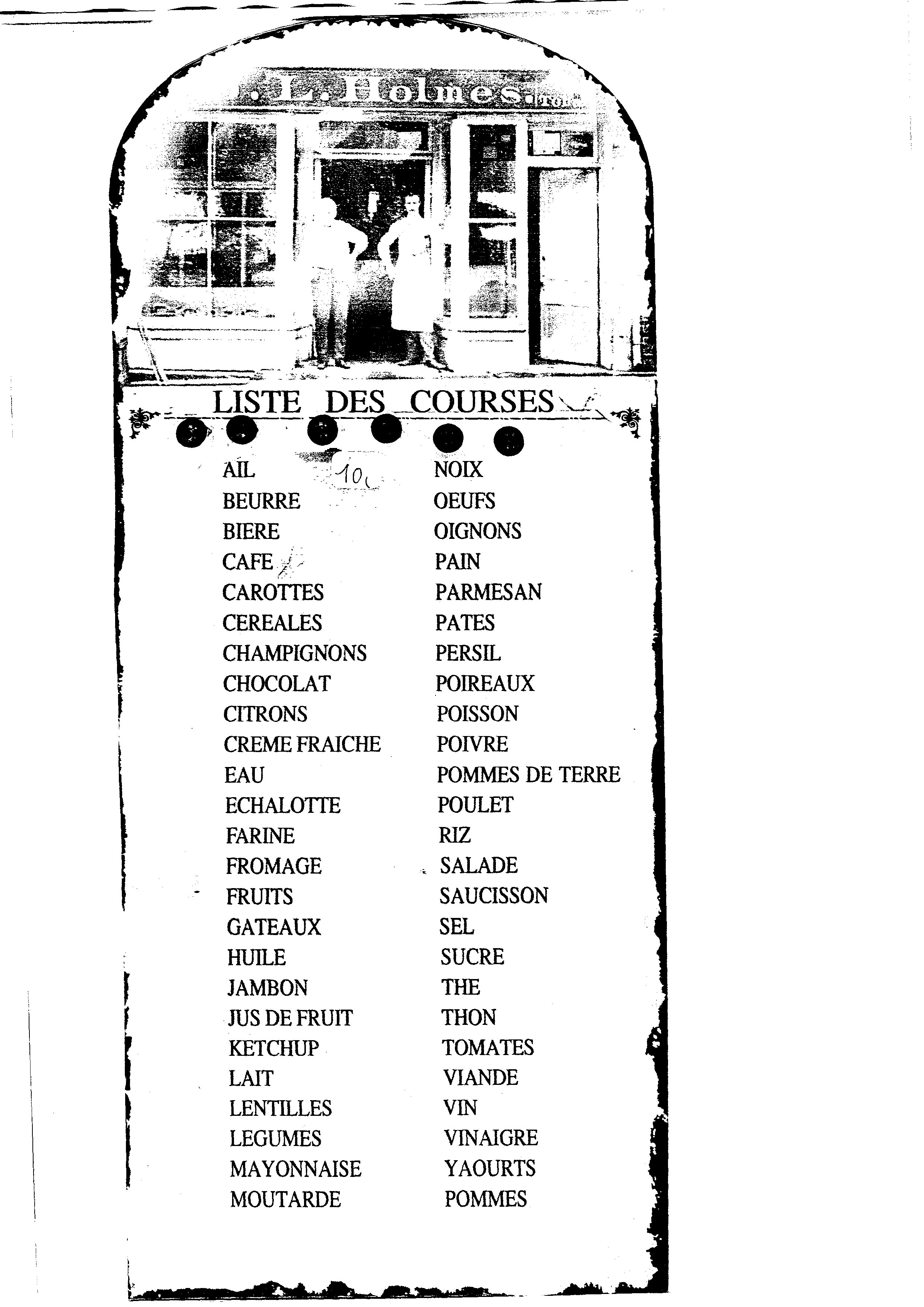 Fyll i rätt ord (à la, au, aux, à l’)1on va................cinéma ce soir ?2je travaille....................école3j’ai passé la nuit...................urgences4tu vas.............piscine cet après-midi ?5vous allez..............musée tous les jours ?6il va....................boulangerie7il part.................États-UnisFyll i rätt preposition8je suis malade, il faut aller.................................médecin9si on a mal aux dents, on doit aller....................dentisteavoir malavoir malavoir malavoir mal10...................gorge.................bras...................tête...................ventre11...................pieds.................dos....................oreilles................jambeêtre=varaavoir=hafaire=görajejejetututuilililnousnousnousvousvousvousilsilsilsparler=talafinir=slutarendre=ge tillbakajejejetututuilililnousnousnousvousvousvousilsilsilsqui eller que ?12voilà l’argent................je te dois13voici l’homme..............a volé votre portefeuille14tu connais le petit garçon.................joue là-bas ?15c’est votre portable...................sonne16c’est le livre.................vous cherchez depuis longtemps17c’est moi................ai gagnéöversätt till franska :18jag älskar dig=19jag älskar er=20älskar ni mig ?=qui eller que ?21c’est la femme...........................vous aime22c’est la femme...................vous aimezGör om till inte-form :23je suis malade24il est bête25j’ai 15 ans26c’est mercredi aujourd’hui27elle habite en Suède28il y a des toilettes icile complément du nom ; genitiv ; ägande29Stefans hund30lärarens katt31kvinnans häst32hotellets rum33veckans dagar34städernas namnfyll i mon, ma eller mesfyll i mon, ma eller mes35c’est.................voiturec’est..................amis36où est..............sœur?j’ai perdu.................sac37regarde.................garagevoilà.................frères38tu as................numéro?elle aime...............maisonFyll i son, sa eller sesFyll i son, sa eller ses39Pierre vient avec.................mèreCéline adore...................parents40Marie prend...............valiseJacques regarde.................montre41David téléphone à................copineMarianne garde...................enfants à la maison.42.................meilleure amie s’appelle Christinec’est...................ami ? /c’est..................amieFyll i rätt form av adjektiven43liten: Édith a un.....................nez et des....................................oreilles44stor : votre valise est trop........................ et vos sacs sont trop...........................aussi45gammal : ma belle-mère n’est pas très...........................mais mon beau-père est très...................46vacker : votre femme est........................et vous avez un...................fils aussiinfinitifparticipe présentparticipe passéprésentproposer = föreslåfutur = ska, kommer attimparfait = dåtid/igårpassé composé = harform, dåtidprésent = nutidjetuilnousvousilsconditionnel = skullesubjonctifplusqueparfait = hadeformimpératif = uppmaningjetuilnousvousilsklockan4718.154819.504920.305022.255114.455218.55skriv siffrornaskriv siffrorna56877593473412621161023jeilvousilsgå, måkommakunnaviljavetavarasesägatroåka ivägspringasovatagå utkan jag hjälpa er?tar man hand om er?behöver ni hjälp?jag skulle vilja ha lite hjälpjag vill bara titta litejag letar efter en snygg blus till en väninnavilken färg önskar ni?vilken är er favoritfärg?vilken färg föredrar ni?jag älskar bruntvilken är er storlek?vilken är er skostorlek?*vilken storlek har ni på skorna?*jag har 49,4 i skostorlekse här en snygg grön skjortakan jag prova den?kan jag få prova byxorna? Kan jag få prova dem?vill ni prova denna skjorta?vill ni prova den?vill ni prova dessa skor?vill ni prova dem?var är provhytten?var är provhytterna?de är därborta längst in i butikenjaha, hur passar skjortan?passar blusen er bra?den är för bred/liten/kort/långtar ni de svarta byxorna? Tar ni dem?ja, jag tar demdet är rea idagfinns det inte andramodeller?vi har inga mer vita skor tröjakjolklänningblusskjortaskobyxorslipskepsstrumporhattundertröjabadbyxarockrutigblommigprickigrandigsjalstorlek, skostorlek vilken fin grön blus !du har en vacker rutig klänningjag har köpt en ny slipsjaha, vilken färg? det är en rosa slipsjag gillar inte rosa slipsarvad gillar du för slags skor? jag älskar gamla Converseskorvad är det för något?du vet, det är jättepopulära skorja, ok, jag förstårvilken storlek (inte skor!) har du?jag har 56tycker du om randiga eller rutiga byxor?jag föredrar prickiga skjortorjaha, jag avskyr blommiga slipsarvad har du på dig?jag har svarta byxor, en randig skjorta och en gul kepsjag gillar dina gamla kläderdet är kul att shoppanej, usch, det är tråkigtberätta för varandra vilka kläder ni har på er, ni måste ta med färgernaberätta för varandra vilken typ av kläder ni gillar och avskyrvilken fin skjorta du har köpt!tack, vill du prova skjortan?ja, jag vill prova denvarsågodjaha, passar den på dig också?nej, den är för stor för migvad tycker du om färgen då?jag, jag gillar inte färgen, men för dig är det en perfekt färgi en klädaffär:hejsan, kan jag hjälpa er?ja, jag skulle vilja titta på en blusjavisst, vilken färg önskar ni?jag skulle vilja ha en svart blushär har vi en vacker svart blusja, kan jag få prova den?javisst, provhytten är därborta till vänstertackjaha, passar blusen?ja, den är perfektvad äter du ?det är en varm smörgåsvad är det ?vad är det i den ?vad är den gjord av ?vilket är receptet ?vad är det gjord av ?vad innehåller den ?den är gjord av...den innehållerinnehållaskinkaostsmörbéchamelsåsdet är en slags smörgåsdet är en grillad mackaen soppaen grytaen blandning avung. basen är gjord på grönsakerhuvudingrediensendet behövs, man behöveroljamargarinsaltpepparen pajen kaka, en tårtadet är en förrätten rätten efterrättden är gräddad i ugneni stekpannanlåta kokalåta smältasmältasmältsteka, gräddaskalaskära, hugga, klippaskiva, skära i smala skivoren bittillsättatillsätta (mer, igen)man tillsättersmeten, degenkyla av, kallnalåta, lämnaknäcka äggskilja vitorna och gulornavispa äggenblandabeströ medsätta, ställa, läggastekning, gräddninggratänggratineradköttfiskgrönsakerpotatislökgurkaen patéen salladråkost, råa grönsakerskaldjurhackahackat kött, köttfärsråsmulatärnaen skivapotatisgratängvärmalåta värmaugnenen mikrovågsugngrillenrostad, grilladbrynalåt brynasmåkoka, puttrapå svag värmeen grytkastrullkalvköttnötköttmäktig, väl tilltagenlättsmaklig, aptitligutsökten formförvärmaunder lockbryna, göra gyllenbruntsmöramjölsockersenapdressingsmaksättning, kryddningkryddorknådabreda uten liten bullemostimjanlagerbladdillpersiljafastna, klistraen silknivgaffelskedsked med något i (en sked mjöl)mald pepparmala - maldpå stark värmepå medelstark värmeen matsked med innehållen tesked med innehållen vispvispgräddevaniljsåsröra omgryn (i t.ex. mjöl, sås), klumpflorsockerströsockerbitsockerströbrödklyfta (av vitlök)riventjock - tjocklekhällaett lagerskal, skorpa, kantdra ut, sträcka utkvarter, klyfta (om äpple)ingrediensmjuksyrliguppochnervänd, utspilldmild, eleganten kastrullen burk, en liten muggen mugg, en koppett glasen flaskaen större mugg (frukostmugg)liten skålung. allt-i-allo-kastrullbehållare, skålen nypaköksredskap, kökstillbehör(vid)brändbrinna, brännaett kylskåpen frysmatvaravaniljsockermjölksmörgås (med sött på)bre på en smörgåssylt, marmeladfördelakrossa, mosapajdegklä, garnerabitter, besk, mörk (om choklad)strimlaliten kastrullhejsan, kan jag hjälpa er?nej, tack, jag vill bara titta liteja, jag letar efter en snygg skjortasjälvklart, vilken storlek?jag har XLmycket bra, och vilken färg föredrar ni?jag tycker om gröntse här en snygg grön skjortaja, inte illa, men finns det andra modeller?ja, se här en annan snygg skjortamycket vacker, kan jag prova den?självklart, provhytten är därbortatackjaha, hur är skjortan?perfekt, jag tar denvilken tur, skjortan är på reahur mycket kostar det?det kostar 6,50 eurovarsågod 7 eurotack och här är er växeltack och hej dåhej då och ha en trevlig dagtack detsamma, hej dåmaträttätahuvudrätttill förrättvad är det i den? (vad finns i den)vad är det i den? (vad finns i den)det är kryddatsaltatpepparlaga matförbereda matenmat-01-- François, qu’est-ce que tu penses de ce petit chemisier ?
- Oui, il est joli…
- J’aime bien la couleur, elle me va bien…
- Oui cela va bien avec tes cheveux. Va l’essayer !-02-- Oh François, tu as vu cette petite robe là ?
- Euh… oui, elle n’est pas mal.
- Qu’en penses-tu ? Le chemisier irait bien avec ?
- Oui en effet… Tu pourrais essayer ? -03-- Oh attends, regarde celle-là, elle est mieux je trouve…
- Oui, elle est différente…
- Je préfère la coupe. Avec l’autre j’ai peur d’être trop grosse.
- Oui tu as raison… Pourquoi tu ne l’essaies pas ?-04-- Oh François, il y a cette petite jupe-là aussi.
- Ah oui…
- Tu vois, à mon avis, elle ferait bien aussi avec le chemisier…
- Bon… Va donc essayer…-05-- Mais tu vois, il me faut aussi un pantalon, je n’ai plus de pantalon…
- Ah oui c’est vrai…
- Tu aimes bien le blanc là ? Je ne vais pas avoir l’air d’une glace à la vanille ?
- Ah bah… cela dépend… Il faudrait essayer…-06-- Non finalement, je préfère le noir, le noir ça passe partout.
- Oui en effet.
- J’ai envie d’en prendre deux, tu comprends, je n’ai plus rien à me mettre…
- Mais oui, prends-en deux s’ils te plaisent…-07-- Bon François tu m’attends ? Je vais essayer tout ça.
- D’accord je t’attends là.
- Tu pourrais regarder les chemises et les cravates en attendant. Tu n’as pas besoin d’une cravate ?
- Oui tu as raison, je vais regarder.Fyll i rätt ord (à la, au, aux, à l’)   au = à + le1on va au cinéma ce soir ?2je travaille à l’école3j’ai passé la nuit aux urgences    aux Philippines4tu vas à la piscine cet après-midi ?5vous allez au musée tous les jours ? museum, gymnase, stade  -um   cirque6il va à la boulangerie7il part aux États-UnisFyll i rätt preposition8je suis malade, il faut aller chez le médecin9si on a mal aux dents, on doit aller chez le dentisteavoir malavoir malavoir malavoir mal10à la gorgeaux brasà la têteau ventre11aux piedsau dosaux oreillesà la jambeêtre=varaavoir=hafaire=görajesuisj’aijefaistuestuastufaisilestilailfaitnoussommesnousavonsnousfaisonsvousêtesvousavezvousfaitesilssontilsontilsfontparler=talafinir=slutavendrerendre=ge tillbaka; choisirjeparlejefinisjerendstuparlestufinisturendsilparleilfinitilrendnousparlonsnousfinissonsnousrendonsvousparlezvousfinissezvousrendezilsparlentilsfinissentilsrendentqui eller que ?12voilà l’argent que je te dois13voici l’homme qui a volé votre portefeuille14tu connais le petit garçon qui joue là-bas ?15c’est votre portable qui sonne16c’est le livre que vous cherchez depuis longtemps17c’est moi qui ai gagnéöversätt till franska :18jag älskar dig= je t’aime   (te)19jag älskar er=je vous aime20älskar ni mig ?= vous m’aimez ?qui eller que ?21c’est la femme qui vous aime22c’est la femme que vous aimezGör om till inte-form :23je ne suis pas malade24il n’est pas bête25je n’ai pas 15 ans26ce n’est pas mercredi aujourd’hui   27elle n’habite pas en Suède   un hôtel   l’hôtel28il n’y a pas des toilettes icile complément du nom ; genitiv ; ägande29Stefans hund le chien de Stefan30lärarens katt le chat du professeur (de + le)31kvinnans häst le cheval de la femme32hotellets rum  les chambres de l’hôtel33veckans dagar  les jours de la semaine34städernas namn le nom des villesfyll i mon, ma eller mesfyll i mon, ma eller mes35c’est ma voiturec’est mes amis36où est ma sœur?j’ai perdu mon sac37regarde mon garagevoilà mes frères38tu as mon numéro?elle aime ma maisonFyll i son, sa eller sesFyll i son, sa eller ses39Pierre vient avec sa mèreCéline adore ses parents40Marie prend sa valiseJacques regarde sa montre41David téléphone à sa copineMarianne garde ses enfants à la maison.42sa meilleure amie s’appelle Christinec’est son ami ? /c’est son amie  Fyll i rätt form av adjektiven43liten: Édith a un petit nez et des petites oreilles44stor : votre valise est trop grande et vos sacs sont trop grands aussi45gammal : ma belle-mère n’est pas très vieille mais mon beau-père est très vieux46vacker : votre femme est belle/jolie et vous avez un beau/joli fils aussiinfinitifparticipe présentparticipe passéprésentproposer = föreslåproposantproposéje propsoefutur = ska, kommer attimparfait = dåtid/igårpassé composé = harform, dåtidprésent = nutidjeproposeraiproposaisai proposépropsoetuproposerasproposaisas proposéproposesilproposeraproposaita proposéproposenousproposeronsproposionsavons proposéproposonsvousproposerezproposiezavez proposéproposezilsproposerontproposaientont proposéproposentconditionnel = skullesubjonctifplusqueparfait = hadeformimpératif = uppmaningjeproposeraisavais proposétuproposeraisavais proposéproposeilproposeraitavait proposénousproposerionsavions proposéproposonsvousproposeriezaviez proposéproposezilsproposeraientavaient proposéklockan4718.15 il est six heures et quart4819.50 il est huit heures moins dix4920.30 il est huit heures et demie5022.25 il est dix heures vingt-cinq5114.45 il est trois heures moins le quart5218.55 il est sept heures moins cinqskriv siffrornaskriv siffrorna56 cinquante-six87 quatre-vingt-sept75 soixante-quinze93 quatre-vingt-treize47 quarante-sept34 trente-quatre12 douze62 soixante-deux  116 cent seize1023 mille vingt-troisjeilvousilsgå, måvaisvaallezvontkommaviensvientvenezviennentkunnapeuxpeutpouvezpeuventviljaveuxveutvoulezveulentvetasaissaitsavezsaventvarasuisestêtessontsevoisvoitvoyezvoientsägadisditditesdisenttrocroiscroitcroyezcroientåka ivägparspartpartezpartentspringacourscourtcourezcourentsovadorsdortdormezdormenttaprendsprendprenezprennentgå utsorssortsortezsortentkan jag hjälpa er?je peux vous aider?tar man hand om er?on s’occupe de vous?behöver ni hjälp?vous avez besoin d’aide?jag skulle vilja ha lite hjälpje voudrais un peu d’aide svpjag vill bara titta liteje veux juste/seulement regarder un peujag letar efter en snygg blus till en väninnaje cherche un beau chemisier pour une amievilken färg önskar ni?quelle couleur désirez-vous?vilken är er favoritfärg?quelle est votre couleur préférée?vilken färg föredrar ni?quelle couleur préférez-vous?jag älskar bruntj’adore/j’aime le marronvilken är er storlek?quelle est votre taille? Quelle taille faites-vous?vilken är er skostorlek?quelle est votre pointure?*vilken storlek har ni på skorna?*vous chaussez du combien?jag har 49,4 i skostorlekje fais du 49,5se här en snygg grön skjortavoilà une belle chemise vertekan jag prova den?je peux l’essayer?kan jag få prova byxorna? Kan jag få prova dem?je peux essayer le pantalon? Je peux l’essayer?vill ni prova denna skjorta?vous voulez essayer cette chemise?vill ni prova den?vous voulez l’essayer?vill ni prova dessa skor?vous voulez essayer ces chaussures?vill ni prova dem?vous voulez les essayer?var är provhytten?où est la cabine?var är provhytterna?où sont les cabines d’essayages?de är därborta längst in i butikenelles sont là-bas au fond du magasinjaha, hur passar skjortan?alors, comment va la chemise?passar blusen er bra?le chemisier vous va bien?den är för bred/liten/kort/långil est trop large/petit/court/longtar ni de svarta byxorna? Tar ni dem?vous prenez le pantalon noir? Vous le prenez?ja, jag tar demoui, je le prendsdet är rea idagil y a les soldes aujourd’huifinns det inte andramodeller?il n’y a pas d’autres modèles?vi har inga mer vita skoron n’a plus de chaussures blancheströjapull (m)kjoljupe (f)klänningrobe (f)bluschemisier (m)skjortachemise (f)skochaussure (f)byxorpantalon (m)slipscravate (f)kepscasquette (f)strumporchaussettes (fpl)hattchapeau (m)undertröjamaillot (m)badbyxamaillot de bain (m)rockmanteau (m)rutigà carreauxblommigà fleursprickigà poisrandigà rayures, rayésjalécharpe (f)storlek, skostorlektaille (f), pointure (f) vilken fin grön blus !quel beau/joli chemisier vert !du har en vacker rutig klänningtu as une belle/jolie robe à poisjag har köpt en ny slipsj’ai acheté une nouvelle cravatejaha, vilken färg? det är en rosa slipsah bon, quelle couleur ? c’est une cravate rosejag gillar inte rosa slipsarje n’aime pas les cravates rosesvad gillar du för slags skor? qu’est-ce que tu aimes comme chaussures ?jag älskar gamla Converseskorj’adore/j’aime les vieilles chaussures Conversevad är det för något?qu’est-ce que c’est que ça ?du vet, det är jättepopulära skortu sais, ce sont des chaussures hyper populairesja, ok, jag förståroui, d’accord, je comprendsvilken storlek (inte skor!) har du?tu fais quelle taille ?/ quelle taille fais-tu ?/ quelle est ta taille ? jag har 56je fais du 56tycker du om randiga eller rutiga byxor?tu aimes les pantalons rayés (à rayures) ou les pantalons à carreaux ?jag föredrar prickiga skjortorje préfère les chemises à poisjaha, jag avskyr blommiga slipsarah bon, je déteste les cravates à fleursvad har du på dig?qu’est-ce que tu portes ?jag har svarta byxor, en randig skjorta och en gul kepsje porte un pantalon noir, une chemise rayée et une casquette jaunejag gillar dina gamla kläderj’aime tes vieux vêtements (fringues)det är kul att shoppac’est amusant/drôle/marrant de faire du shoppingnej, usch, det är tråkigtnon, berk, c’est ennuyeux/barbant/chiantberätta för varandra vilka kläder ni har på er, ni måste ta med färgernaberätta för varandra vilken typ av kläder ni gillar och avskyrvilken fin skjorta du har köpt!quelle belle/jolie chemise tu as achetée !tack, vill du prova skjortan?merci, tu veux essayer la chemise ?ja, jag vill prova denoui, je veux l’essayervarsågodvoilà/voici/tenezjaha, passar den på dig också?alors, elle te va aussi ?nej, den är för stor för mignon, elle est trop grande pour moivad tycker du om färgen då?qu’est-ce que tu penses de la couleur alors ?jag, jag gillar inte färgen, men för dig är det en perfekt färgmoi, je n’aime pas la couleur, mais pour toi c’est une couleur parfaitei en klädaffär:dans un magasin de vêtements :hejsan, kan jag hjälpa er?bonjour, je peux vous aider ?ja, jag skulle vilja titta på en blusoui, je voudrais regarder/voir un chemisierjavisst, vilken färg önskar ni?bien sûr, quelle couleur désirez-vous ?jag skulle vilja ha en svart blusje voudrais un chemisier noirhär har vi en vacker svart blusvoilà/voici un joli/beau chemisier noirja, kan jag få prova den?oui, je peux l’essayer ?javisst, provhytten är därborta till vänsterbien sûr, la cabine d’essayage dest là-bas à gauchetackmercijaha, passar blusen?alors, le chemisier (vous) va bien ?ja, den är perfektoui, il est parfaitvad äter du ?qu’est-ce que tu manges ?det är en varm smörgåsc’est un croque-monsieurvad är det ?qu’est-ce que c’est ?vad är det i den ?qu’est-ce qu’i l y a dedans ?vad är den gjord av ?de quoi est-il fait ?vilket är receptet ?quelle est la recette ?vad är det gjord av ?il est fait de quoi ?vad innehåller den ?il contient quoi ?den är gjord av...il est fait de....den innehålleril contientinnehållacontenirskinkadu jambonostdu fromagesmördu beurrebéchamelsåsde la sauce béchameldet är en slags smörgåsc’est une une sorte de sandwichdet är en grillad mackac’est un sandwich grilléen soppaune soupeen grytaun ragoûten blandning avun mélange deung. basen är gjord på grönsakerc’est à base de légumeshuvudingrediensenl’ingrédient principaldet behövs, man behöveril fautoljade l’huilemargarinde la margarinesaltdu selpeppardu poivreen pajune tarteen kaka, en tårtaun gâteaudet är en förrättc’est une entréeen rättun platen efterrättun dessertden är gräddad i ugnenil est cuit au fouri stekpannanà la poêlelåta kokafaire bouillirlåta smältafaire fondresmältafondresmältfondusteka, gräddacuireskalaéplucherskära, hugga, klippacouperskiva, skära i smala skivoréminceren bitun morceautillsättaajoutertillsätta (mer, igen)rajouterman tillsätteron ajoutesmeten, degenla pâtekyla av, kallnarefroidirlåta, lämnalaisserknäcka äggcasser les œufsskilja vitorna och gulornaséparer les blancs et les jaunesvispa äggenbattre les œufsblandamélangerbeströ medsaupoudrer desätta, ställa, läggamettrestekning, gräddningla cuissongratänggratin (m)gratineradgratinéköttde la viandefiskdu poissongrönsakerdes légumespotatispomme de terre (f)lökoignon (m)gurkaconcombre (m)en patéune terrineen salladune saladeråkost, råa grönsakerdes cruditésskaldjurdes crustacéshackahacherhackat kött, köttfärsde la viande hachéeråcrusmulamiette (f)tärnacouper en déen skivaune tranchepotatisgratänggratin dauphinoisvärmachaufferlåta värmafaire chaufferugnenle fouren mikrovågsugnun four à micro-ondesgrillenle grillrostad, grilladrôtibrynarevenirlåt brynafaites revenirsmåkoka, puttramijouterpå svag värmeà feu douxen grytkastrullune marmitekalvköttdu veaunötköttdu bœufmäktig, väl tilltagencopieux -euselättlégersmaklig, aptitligappétissantutsöktdélicieuxen formun mouleförvärmapré-chaufferunder locksous couverclebryna, göra gyllenbruntdorersmörabeurrermjölfarine (f)sockerdu sucresenapde la moutardedressingsauce vinaigrette (f)smaksättning, kryddningassaissonnement (m)kryddordes épicesknådapétrirbreda utétaleren liten bulleune boulettemospurée (f)timjandu thymlagerbladdu laurierdillaneth (m)persiljapersil (m)fastna, klistracolleren silun passoireknivcouteau (m)gaffelfourchette (f)skedcuiller (f) cuillère (f)sked med något i (en sked mjöl)cuillerée (f)mald peppardu poivre moulu mala - maldmoudre  - moulupå stark värmeà feu vifpå medelstark värmeà feu moyenen matsked med innehållune cuillerée à soupeen tesked med innehållune cuillerée à caféen vispun fouetvispgräddela crème Chantilly, la crème à fouettervaniljsåsla crème anglaiseröra omremuergryn (i t.ex. mjöl, sås), klumpgrumeau (m)florsockersucre glace (m)strösockersucre semoule (m)bitsockersucre en morceauxströbrödchapelure (f)klyfta (av vitlök)gousse (f)rivenrâpétjock - tjockleképais - épaisseur (f)hällaverserett lagerune coucheskal, skorpa, kantcroûte (f)dra ut, sträcka utétirerkvarter, klyfta (om äpple)quartier (m)ingrediensingrédient (m)mjukmoelleux syrligaciduléuppochnervänd, utspilldrenversémild, elegantsuaveen kastrullune casseroleen burk, en liten muggun poten mugg, en koppune tasseett glasun verreen flaskaune bouteilleen större mugg (frukostmugg)un bolliten skålun ramequinung. allt-i-allo-kastrullun fait-toutbehållare, skålrécipient (m)en nypaune pincéeköksredskap, kökstillbehörustensile de cuisine (m)(vid)brändcramébrinna, brännabrûlerett kylskåpun réfrigérateuren frysun congélateurmatvaraaliment (m)vaniljsockersucre vanillémjölklait (m)smörgås (med sött på)tartine (f)bre på en smörgåstartinersylt, marmeladconfiture (f)fördelarépartirkrossa, mosaécraserpajdegla pâte briséeklä, garneragarnirbitter, besk, mörk (om choklad)amer, amèrestrimlalanière (f)liten kastrullpoêlon (m)hejsan, kan jag hjälpa er?bonjour, je peux vous aider?nej, tack, jag vill bara titta litenon, merci, je veux juste regarder un peuja, jag letar efter en snygg skjortaoui, je cherche une jolie chemisesjälvklart, vilken storlek?bien sûr, quelle taille?jag har XLje prends du XL, s’il vous plaîtmycket bra, och vilken färg föredrar ni?très bien, et quelle couleur préférez-vous?jag tycker om gröntj’aime le vertse här en snygg grön skjortavoilà une jolie chemise verteja, inte illa, men finns det andra modeller?oui, pas mal, mais il y a d’autres modéles?ja, se här en annan snygg skjortaoui, voici une autre belle chemisemycket vacker, kan jag prova den?très jolie, je peux l’essayer?självklart, provhytten är därbortabien sûr, la cabine est là-bastackmercijaha, hur är skjortan?alors, comment va la chemise?perfekt, jag tar denparfait, je la prendsvilken tur, skjortan är på reaquelle chance, la chemise est en soldehur mycket kostar det?c’est combien?det kostar 6,50 euroc’est 6,50 eurosvarsågod 7 eurovoilà 7 eurostack och här är er växelmerci et voilà votre monnaietack och hej dåmerci et au revoirhej då och ha en trevlig dagau revoir et bonne journéetack detsamma, hej dåmerci, pareillement, au revoirmaträttplatätamangerhuvudrättplat principaltill förrättcomme entréevad är det i den? (vad finns i den)qu’est-ce qu’il y a dedans?vad är det i den? (vad finns i den)qu’est-ce qu’il y a dedans?det är kryddatc’est épicésaltatsalépepparpoivrelaga matfaire la cuisineförbereda matenpréparer les repasmatla cuisinevilken är din favoriträtt?vilken är din favoriträtt?quel estton plat préféré?quel estton plat préféré?jag älskar potatisgratäng och du?jag älskar potatisgratäng och du?j’adore le gratin dauphinois et toi?j’adore le gratin dauphinois et toi?jag gillar löksoppajag gillar löksoppaj’aime la soupe à l’oignonj’aime la soupe à l’oignonjag gillar inte ”quiche lorraine”jag gillar inte ”quiche lorraine”je n’aime pas la quiche lorraineje n’aime pas la quiche lorrainevad är det?vad är det?qu’est-ce que c’est?qu’est-ce que c’est?det är en slags pajdet är en slags pajc’est une sorte de tartec’est une sorte de tartevad är det i den?vad är det i den?qu’est-ce qu’il y a dedans?qu’est-ce qu’il y a dedans?det är ost och skinkadet är ost och skinkail y a du fromage et du jambonil y a du fromage et du jambondet verkar gott (avoir l’air)det verkar gott (avoir l’air)ça a l’air bonça a l’air bonnej, jag gillar det intenej, jag gillar det intenon, moi je ne l’aime pasnon, moi je ne l’aime pastycker du om fisk?tycker du om fisk?tu aimes le poisson?tu aimes le poisson?nej, jag avskyr fisknej, jag avskyr fisknon, je déteste le poissonnon, je déteste le poissonäter du ingen fisk?äter du ingen fisk?tu ne manges aucun poisson? (pas de poisson)tu ne manges aucun poisson? (pas de poisson)absolut inteabsolut inteabsolument pasabsolument pasgillar du inte skaldjur heller?gillar du inte skaldjur heller?tu n’aimes pas les crustacés non plus ?tu n’aimes pas les crustacés non plus ?nej, och du?nej, och du?non, et toi?non, et toi?jag älskar skaldjurjag älskar skaldjurj’adore les crustacésj’adore les crustacésäter du ofta fisk?äter du ofta fisk?tu manges souvent du poisson?tu manges souvent du poisson?jag äter fisk minst 3 gånger i veckanjag äter fisk minst 3 gånger i veckanje manhe du poisson au moins trois fois par semaineje manhe du poisson au moins trois fois par semaineblää, du äter konstig matblää, du äter konstig matbeurk, tu manges d ela cuisine bizarrebeurk, tu manges d ela cuisine bizarredet är viktigt att äta fiskdet är viktigt att äta fiskc’est important de manger du poissonc’est important de manger du poissonvarför?varför?pourquoi?pourquoi?det finns mycket vitaminer i fiskdet finns mycket vitaminer i fiskil y a beaucoup de vitamines dans le poissonil y a beaucoup de vitamines dans le poissonäter du grönsaker då?äter du grönsaker då?tu manges des légumes alors?tu manges des légumes alors?ja, ibland men inte så oftaja, ibland men inte så oftaoui, parfois mais pas si souventoui, parfois mais pas si souventvad gillar du för grönsaker?vad gillar du för grönsaker?qu’est-ce que tu aimes comme légumes ?qu’est-ce que tu aimes comme légumes ?jag tycker om paprika och purjolökjag tycker om paprika och purjolökj’aime le poivron et le poireauj’aime le poivron et le poireaukänner du till purjolökspaj?känner du till purjolökspaj?tu connais la tarte aux poireaux?tu connais la tarte aux poireaux?nej, är det gott?nej, är det gott?non, c’est bon?non, c’est bon?mycket gottmycket gotttrès bontrès bonvet du hur man gör en ostfondy?vet du hur man gör en ostfondy?tu sais comment on fait une fondue savoyarde?tu sais comment on fait une fondue savoyarde?ja, det är lättja, det är lättoui, c’est facileoui, c’est facileman tar tre olika ostarman tar tre olika ostaron prend trois fromages différentson prend trois fromages différentsoch sedan?och sedan?et ensuite?et ensuite?man låter smälta osten (fondre) i en kastrullman låter smälta osten (fondre) i en kastrullon fait/laisse fondre le fromage dans une casseroleon fait/laisse fondre le fromage dans une casserolesalt och peppar?salt och peppar?du sel et du poivre?du sel et du poivre?självklart, man tillsätter lite vitt vin ocksåsjälvklart, man tillsätter lite vitt vin ocksåbien sûr, on ajoute un peu de vin blanc aussibien sûr, on ajoute un peu de vin blanc aussiär det nödvändigt?är det nödvändigt?c’est nécessaire?c’est nécessaire?ja, men du blir inte full av det vinetja, men du blir inte full av det vinetoui, mais tu ne deviens pas ivre de ce vinoui, mais tu ne deviens pas ivre de ce vinnej, men jag tycker inte om smaken av vinnej, men jag tycker inte om smaken av vinnon, mais je n’aime pas le goût du vinnon, mais je n’aime pas le goût du vinnär osten är smält skär man bröd (couper=skära)när osten är smält skär man bröd (couper=skära)quand le fromage a fondu, on coupe du painquand le fromage a fondu, on coupe du painsedan doppar man (tremper) brödet i ostensedan doppar man (tremper) brödet i ostenensuite on trempe le pain dans le fromageensuite on trempe le pain dans le fromagepossibleimpossibleutileinutilebienexcellentsupermagnifiqueformidablefantastiquegénialextraordinaireincroyableprobableétonnantmerveilleuxsplendidebrillantsensationnelahurissantextrachouetteparfaitterriblehorribleaffreuxlamentableépouvantablepitoyablepénibletristenavrantridiculeidiotbêteconstupidecingléfoudommagedésespérénécessairedangereuxviolentcalmesympatranquillenul, nullepas terriblechiantcompréhensibleinimaginablegravesérieuxinacceptablediscutablelimiteexagéréfaiblepassionnantintéressantéducatifdrôlemarrantamusantsympagentilméchantfaisableimportantdégueulassedégoûtantécœurant gênantignobleembêtanténervantabominabledivertissantfatigant